3-5-2良好的訓練計畫與執行狀況花蓮縣松浦國小導護工作實施要點壹、主旨：為保護學生上下學的交通安全，協助學校導護工作推行；使學生上下學能更安全，家長能更安心。貳、依據：本校交通安全教育實施計畫。參、實施方式：(一)由全校教師輪流擔任交通導護工作。(二)每週由五名教師及替代役男輪值：1.總導護1名。2.路隊師2名。3.執旗竿師2名。4.替代役男。(三)排定輪值時間：導護時間上午7:00-下午5:00（見導護輪值表）。(四)擔任導護工作之教師每學期每天擔任總導護補休1小時、送路隊補休0.5小時、拿旗竿補休0.1小時，惟課務需自理。肆、工作內容：(一)執行路口崗哨交通導護勤務工作。(二)家長接送車輛管制及維護學童安全。伍、本辦法依校務會議通過，經校長核可後實施，修正時亦同。松浦國小105學年第1學期 導護、指揮交通 輪值一覽表（1）導護老師值日時間為上午7：00~下午5：00。（2）導護長上午7：00~7：20站路口，路隊老師協助送路隊。（3）交通指揮老師請拿旗竿至馬路上。松浦國小105學年第2學期 導護、指揮交通 輪值一覽表（1）導護老師值日時間為上午7：00~下午5：00。（2）導護長上午7：00~7：20站路口，路隊老師協助送路隊。（3）交通指揮老師請拿旗竿至馬路上。※辦理教職員工交通安全教育宣導增能研習，以提升其「交通安全教育素養」，俾利推動交通安全教育（詳如活動照片─交通安全教育教師增能研習）。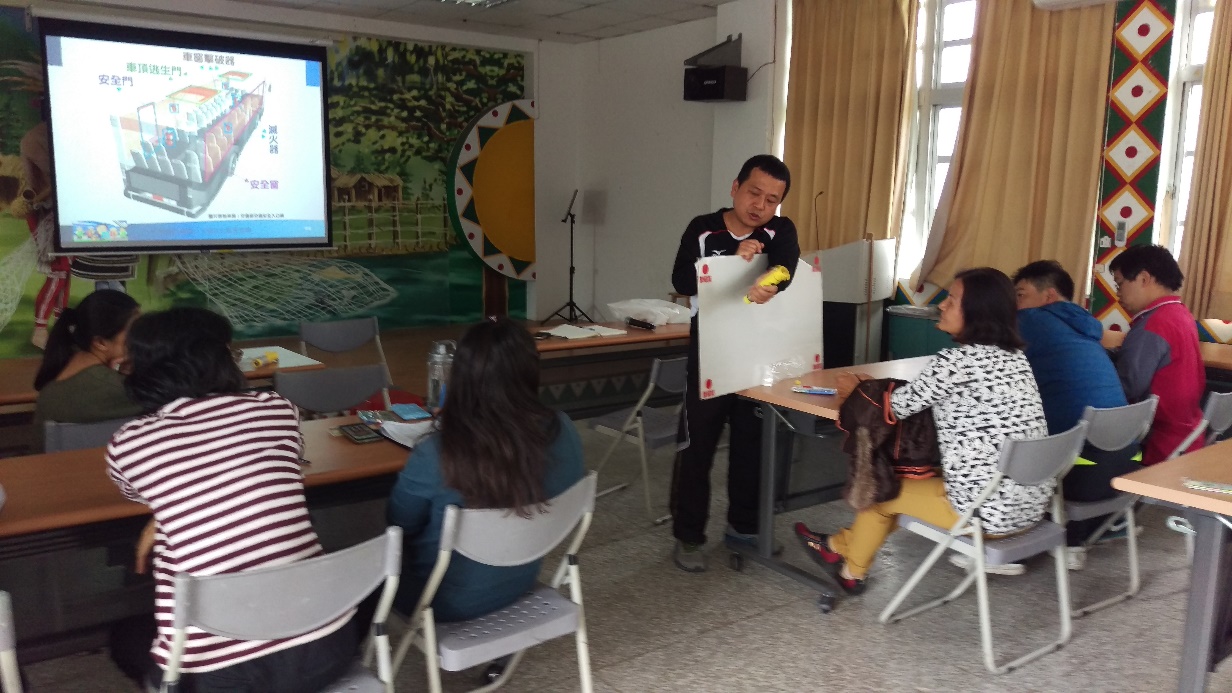 圖說：講師說明擊破器的使用方式(1)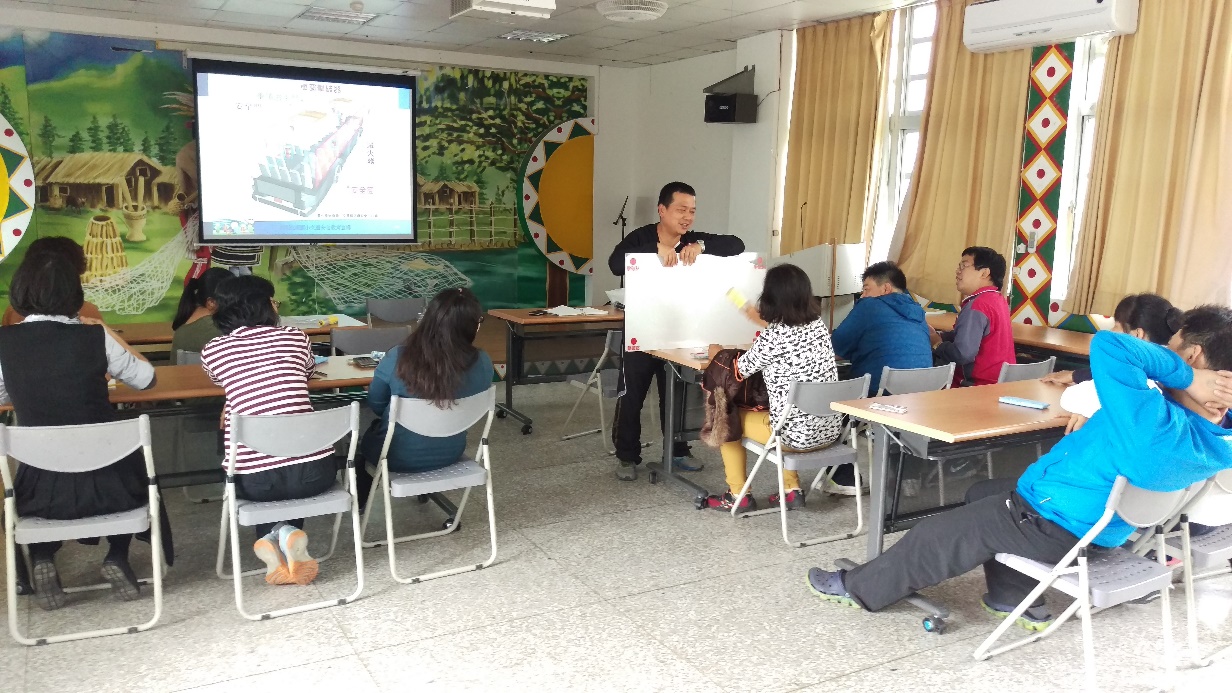 圖說：講師說明擊破器的使用方式(2)週次導護長路隊師交通旗竿交通燈號週次導護長路隊師交通旗竿交通燈號一林彥伯方健輝王邦文曾秀英劉品君替代役十一林彥伯謝雯菁李雲珍方健輝王邦文替代役二謝雯菁曾秀英劉品君林彥伯黃志中替代役十二謝雯菁方健輝王邦文曾秀英劉品君替代役三方健輝林彥伯黃志中謝雯菁李雲珍替代役十三方健輝曾秀英劉品君林彥伯黃志中替代役四劉品君謝雯菁李雲珍方健輝王邦文替代役十四劉品君林彥伯黃志中謝雯菁李雲珍替代役五黃志中方健輝王邦文曾秀英劉品君替代役十五黃志中謝雯菁李雲珍方健輝王邦文替代役六徐麗榕曾秀英劉品君林彥伯黃志中替代役十六徐麗榕方健輝王邦文曾秀英劉品君替代役七王邦文林彥伯黃志中謝雯菁李雲珍替代役十七王邦文曾秀英劉品君林彥伯黃志中替代役八曾秀英謝雯菁李雲珍方健輝王邦文替代役十八曾秀英林彥伯黃志中謝雯菁李雲珍替代役九李雲珍方健輝王邦文曾秀英劉品君替代役十九李雲珍謝雯菁李雲珍方健輝王邦文替代役十黃惠敏曾秀英劉品君林彥伯黃志中替代役二十黃惠敏方健輝王邦文曾秀英劉品君替代役二一林彥伯曾秀英劉品君林彥伯黃志中替代役週次導護長路隊師交通旗竿交通燈號週次導護長路隊師交通旗竿交通燈號一林彥伯方健輝王邦文曾秀英劉品君替代役十一林彥伯謝雯菁李雲珍方健輝王邦文替代役二謝雯菁曾秀英劉品君林彥伯黃志中替代役十二謝雯菁方健輝王邦文曾秀英劉品君替代役三方健輝林彥伯黃志中謝雯菁李雲珍替代役十三方健輝曾秀英劉品君林彥伯黃志中替代役四劉品君謝雯菁李雲珍方健輝王邦文替代役十四劉品君林彥伯黃志中謝雯菁李雲珍替代役五黃志中方健輝王邦文曾秀英劉品君替代役十五黃志中謝雯菁李雲珍方健輝王邦文替代役六徐麗榕曾秀英劉品君林彥伯黃志中替代役十六徐麗榕方健輝王邦文曾秀英劉品君替代役七王邦文林彥伯黃志中謝雯菁李雲珍替代役十七王邦文曾秀英劉品君林彥伯黃志中替代役八曾秀英謝雯菁李雲珍方健輝王邦文替代役十八曾秀英林彥伯黃志中謝雯菁李雲珍替代役九李雲珍方健輝王邦文曾秀英劉品君替代役十九李雲珍謝雯菁李雲珍方健輝王邦文替代役十黃惠敏曾秀英劉品君林彥伯黃志中替代役二十黃惠敏方健輝王邦文曾秀英劉品君替代役